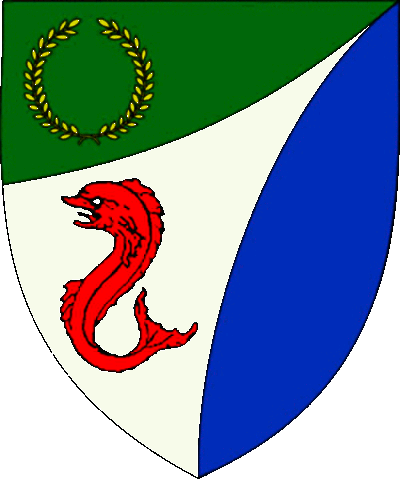 The Coronet of the Barony of Tir-y-Don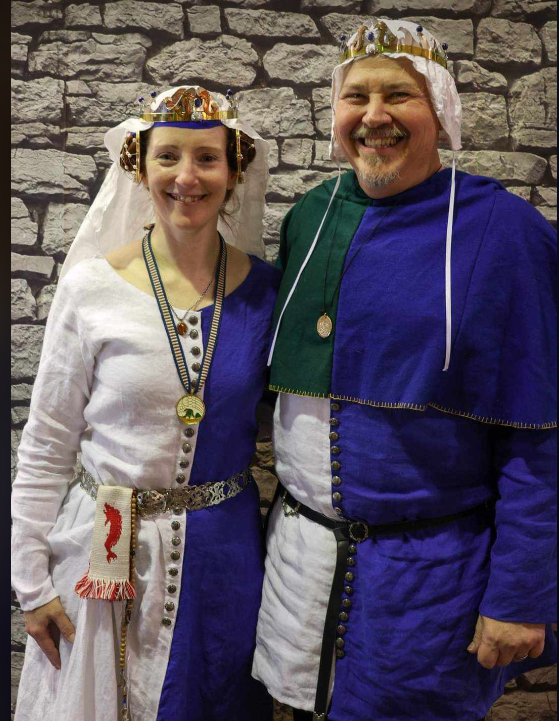 Weekly Activities in the Barony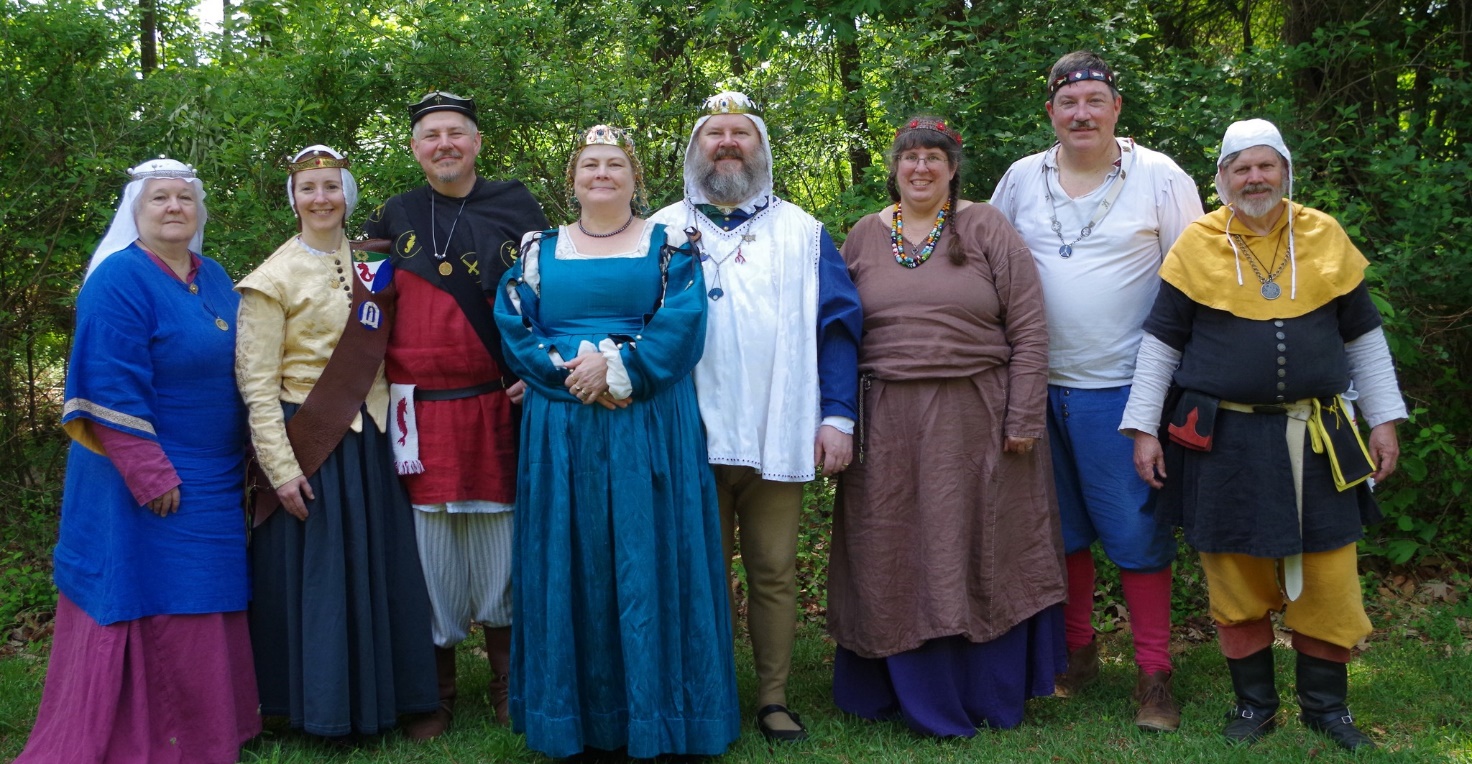 Photo Credit: 
Current and past landed baronage at Baronial BirthdayArts & Science and Social Schedule – new site!Classes start at 7pm unless otherwise noted! Classes are held at Cornerstone Community Church 1003 Moyer Rd, Newport News, VA 23608. Business meeting nights will be hybrid in person and online.April 4 Medieval Spices and Recipe Redaction 11 Scribal (see FB event)18 Business Meeting followed by Unfinished Objects25 Gregorian Chant (with audience participation)May 2 Beginning Embroidery9 Scribal (see FB event)16 Business Meeting followed by Unfinished Objects23 Dancing30 Brewing Intro to and Conventions of Competition & JudgingJune 6 Outdoor Games13 Scribal (see FB event)20 Business Meeting followed by Unfinished Objects27 Woodburning and PyrographyJuly 4 Party- details TBD11 Scribal (see FB event)18 Business Meeting followed by Requests for Pennsic UniversityBREAK FOR PENNSICAugust 29 Planning for Fall & Winter ClassesVirtual A&S OpportunitiesKnow of any opportunities not listed here? Let us know so we can add them!Contact the Chronicler via Email, Facebook, or DiscordKingdom CalendarPlease refer to the Kingdom Calendar website for up to date information regarding event cancellations or changes.April- 202404-05 - 04-07 : Spring Coronation- The Master of Game :Nanjemoy MD (Atlantia) (Q K Pr P ) 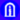 04-12 - 04-14 : Storvik Novice Tournament :Upper Marlboro MD (Storvik) (Q K )04-13 - 04-13 : Festival of Elvegast :Hillsborough NC (Elvegast)04-20 - 04-20 : Night on the Town :Severn MD (Lochmere)04-26 - 04-28 : Revenge of the Stitch IX :Chestertown MD (Spiaggia Levantina)04-27 - 04-27 : Meet Me at The Tower :Ashland VA (Caer Mear)May- 202405-03 - 05-05 : Spring Crown Tournement :Bennettsville SC (Hidden Mountain)05-10 - 05-12 : Hawkwood Baronial Birthday XX: The Great Unicorn Hunt! :Old Fort NC (Hawkwood) (Q K )05-11 - 05-11 : On Target :Annapolis MD (Lochmere)05-18 - 05-18 : Dragon's Fire III :Easley SC (Saint Georges)05-18 - 05-18 : Skewered IV: There and Back Again :Gaithersburg MD (Roxbury Mill)05-24 - 05-27 : Ruby Joust XII :Ashland VA (Caer Mear) (Q K )June- 202406-08 - 06-08 : Summer University (TBD) : (Atlantia)06-15 - 06-15 : Not Quite Quarterly Braggin' Rights IV :Aiken SC (Ritterwald) (Q K )06-15 - 06-15 : Victory on the Vine :Culpeper VA (Ponte Alto)06-21 - 06-23 : Inter-Kingdom Fighter Practice: :Bryson City NC (Stormwall)06-28 - 06-30 : Atlantian Bardic Madness :MATTHEWS NC (Atlantia)July- 202407-04 - 07-07 : Known World Dance and Music Symposium : (Middle)07-13 - 07-13 : Warrior's Games 2024 :Harleyville SC (Tear-Sea's Shore)07-26 - 08-11 : Pennsic War : (Aethelmearc) (Q K )September- 202409-06 - 09-08 : SSBB 2024: The Phoenix & The Dragon :Boonville NC (Sacred Stone)09-13 - 09-15 : Raiders and Traders :Chester SC (Nottinghill Coill) (Q K )09-14 - 09-14 : Stierbach Baronial Birthday :Culpeper VA (Stierbach) (Q K )09-21 - 09-21 : Fall University :Harleyville SC (Tear-Sea's Shore)09-26 - 09-29 : Kingdom Royal Archery Tournament :Boonville NC (Isenfir) (Q K )09-27 - 09-29 : Memento Mori: A Danse Macabre :Old Fort NC (Hawkwood)09-28 - 09-28 : Tournament of Silver Chalice :Harleyville SC (Hidden Mountain)October- 202410-05 - 10-05 : Fall Coronation (TBD) : (Atlantia) 10-15 - 10-20 : War of the Wings (TBD) : (Atlantia)November- 202411-02 - 11-02 : Fall Crown Tournament (TBD) : (Atlantia) 11-08 - 11-10 : Grit War 2024: A House Divided - Savory vs. Sweet :Apex NC (Ursus Bay)11-08 - 11-10 : Highland Havoc :Ijamsville MD (Highland Foorde)11-15 - 11-17 : Buckston Birthday 2024 :Apex NC (Buckston-on-Eno)11-15 - 11-17 : Feast of the Narwhal :Trenton SC (Cydllan Downs)11-16 - 11-16 : Holiday Faire :Fredericksburg VA (Stierbach)The Barony Around the WebMany members of the populace have a Web Presence. Please visit their websites and share in the great content. Please contact the Chronicler if you want to promote your site.Baroness Jane Fox https://jezebeljane.blogspot.com/Baron John Biggeheved https://biggeheved.com/Mistress Kaleeb the Green Eyed http://kaleeb.galtham.org/Learn Fiore http://learnfiore.org/Baron Llwyd Aldrydd http://baronllwyd.org/Lady Mariss Ghijs https://opusmariss.wordpress.comLady Mevanou verch Reys Yriskynit https://mvry1sca.wordpress.com/Baronial websiteOur Web Minister maintains our baronial website. He can be contacted with any content changes that need to be made.https://www.tirydon.atlantia.sca.orgBaronial Facebook GroupWe share some informal announcements and share content on our Facebook group. It’s another way to stay connected with those in the Barony.https://www.facebook.com/groups/343471645861986/Kingdom eNewslettersLog in with your SCA Member Portal username and password. This requires at least an associate membership to access. Please contact SCA corporate with any log in issues.https://members.sca.org/apps/#SignInBaronial Meeting NotesBaron and BaronessPlease let Their Excellencies know if you will be attending upcoming events, so the appropriate tentage can be brought. Also, any contributions for gift baskets are appreciated.We received very positive feedback on KASF.Officer ReportsSeneschalNTRExchequerWe made a profit of $1500 from KASF.ChatelaineNTRChroniclerSubmission deadline is the 25th. Please send content.HeraldI am looking for a replacement – please contact me if you are interested.Knight MarshalDeer Park in Newport News looks like a good practice. Please check the website for details.ArcheryA new practice site is available at Wilcox Bait & Tackle on Jefferson, but costs $10 per person per hour. Sir Tnek is willing to schedule an arrow making class. EquestrianNot present. Practices are once a month regionally. Arts and SciencesClasses are held every Thursday at Cornerstone Community Church 1003 Moyer Rd, Newport News, VA 23608.Social MediaAn Instagram account has been set up, with pictures from the recent demos, and an A&S page. Web MinisterNewsletter and financial report have been posted to the webpage.Old & New BusinessOld BusinessWe have received the new tent, but need a ridge pole. It has been suggested that the old tent be remade into banners.New BusinessNext year will be the 50th anniversary of Tir y don’s first event; Dame Marianna has volunteered to be in charge. She has suggested the Abingdon Ruritan Club for the dates April 11-13, 2025. There is space for camping, fighting, and archery, as well as a hall and kitchen. Other possible activities are equestrian and thrown weapons. Please think of themes for this important event!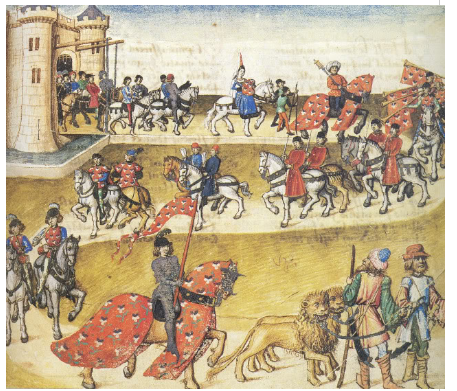 Baronial Officer RegnumStatement of OwnershipThis is the Nod-Y-Rit, a publication of the Barony of Tir-y-Don of the Society of Creative Anachronism, Inc (SCA). The Nod-Y-Rit is available from Nancy Kiel (chronicler@tirydon.atlantia.sca.org) Subscriptions are free as all publications are available electronically. This newsletter is not a corporate publication of Society of Creative Anachronism, Inc. and does not delineate SCA policies. (c) Copyright 2020, Society for Creative Anachronism, Inc. For information on reprinting letters and artwork from this publication, please contact the Chronicler of Tir-y-Don, who will assist you in contacting the original creator of the piece. Please respect the legal rights of our contributors. Submissions & DisclaimerThis is the Mar 2024 issue of the NoD-Y-Rit, a publication of the Barony of Tir-Y-Don of the Society for Creative Anachronism, Inc. The Nod-Y-Rit is available from Anna van Sint Maartensdyjk at chronicler@tirydon.atlantia.sca.org. Subscriptions are free as all publications are available electronically. This newsletter is not a corporate publication of the Society for Creative Anachronism, Inc., and does not delineate SCA policies. © Copyright 2020, Society for Creative Anachronism, Inc. For information on reprinting letters and artwork from this publication, please contact the Tir-Y-Don Chronicler, who will assist you in contacting the original creator of the piece. Please respect the legal rights of our contributors. Please send submissions to:Nancy Kiel108 Wilson Circle, Williamsburg VAchronicler@tirydon.atlantia.sca.orgNancy_kiel@hotmail.comPlease, remember that all submissions to the NoD-Y-Rit must be accompanied by an SCA release form. The first link leads you to the Society Chronicler’s links for forms. The last three links are for the forms that can be submitted on line via Internet Form Fills. Everyone is encouraged to consider contributing to the NoD-Y-Rit.Society Chronicler forms:http://chronicler.atlantia.sca.org/Releases.htmlRelease form for writing or artwork:http://chronicler.atlantia.sca.org/ReleaseCreativeFillable.pdfRelease form for photographs:http://chronicler.atlantia.sca.org/ReleasePhotographerFillable.pdfRelease form for model(s) (the subject of your artwork or photograph):http://chronicler.atlantia.sca.org/ReleaseModelFillable.pdfMarshal InformationBecome a MOL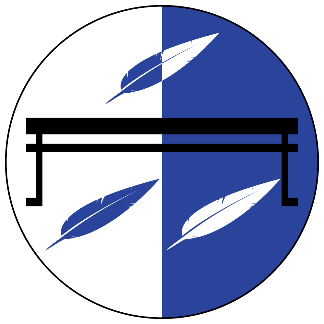 Want to serve the Fighter Community by providing Tournament organization and keeping the Fighting Authorizations documented? Consider becoming a Minister of the List.Please visit the Kingdom MOL website for more information and forms: http://mol.atlantia.sca.org/ForMoLs/index.htmlBecome a MarshalDo you enjoy fighting activities at events and practices? Many folks invest significant time to keep these activities safe. Consider becoming a marshal to help keep these activities happening in the future.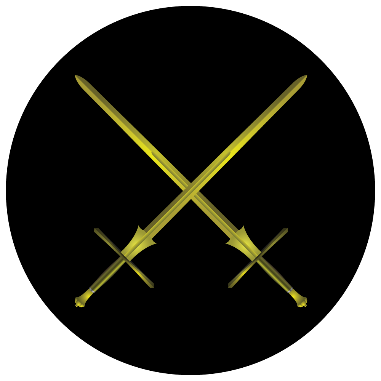 Please visit the Earl Marshals Website for more information: https://marshal.atlantia.sca.org/procedures/mit/Marshal Event Report SubmissionParticipants, Fighters and Marshals can all submit Event reports for fighting activities. If you see something you wish to report visit the Kingdom Earl Marshal Website. Include things like injuries, equipment failures, or other issues you see.Submit a report here: https://warrant.atlantia.sca.org/reports/new/1Warranted MarshalsThe Kingdom maintains a list of warranted marshals and Marshals in Training. A list of marshals who have expired warrants is also maintained here. Visit: https://warrant.atlantia.sca.org/warrants/branch/6/1Award RecommendationsBaronial Award RecommendationsBaronial Award Recommendations are sent to the Coronet. Please use baron@tirydon.atlantia.sca.org  and baroness@tirydon.atlantia.sca.org.Kingdom Award RecommendationsThe Kingdom maintains a database of award recommendations and what events potential recipients will attend in the future. Visit: https://award.atlantia.sca.org/Review your Order of Precedence EntryRecent name change or award? Please visit the Atlantia’s Order of Precedence (OP) and request any updates or corrections as needed.Visit the OP here: http://op.atlantia.sca.orgSubmit Corrections requests here: http://op.atlantia.sca.org/corrections.phpBarony of Tir-y-DonThe NoD-Y-RITMar AS 59 (CE 2024)Volume 43 Issue 3 Society of Creative Anachronism (SCA Inc.)Table of ContentsWeekly Activities in the Barony	2Arts & Science and Social Schedule	3Virtual A&S Opportunities	3Kingdom Calendar	4The Barony Around the Web	5Baronial Meeting Notes	6Baronial Officer Regnum	7Statement of Ownership	8Submissions & Disclaimer	8Marshal Information	9Award Recommendations	9Sundays10AMArchery PracticeContact Marshal of Archery Newport News City ParkArchery RangeCall 757-888-3333 for Safety Class Schedule.Call Marshal of Archery before attending.Take the Archery Safety Class online. You can email the completed test to the parks department. Your card will be emailed to you.https://www.nnva.gov/2561/Archery-RangeTake the Archery Safety Class online. You can email the completed test to the parks department. Your card will be emailed to you.https://www.nnva.gov/2561/Archery-RangeTake the Archery Safety Class online. You can email the completed test to the parks department. Your card will be emailed to you.https://www.nnva.gov/2561/Archery-Range1PM Fighter Practice and SocialHeavy/RapierContact Knight MarshalPlease contact the Marshal if you wish to attend.Mondays7PMArmory NightContact Tim PrickettContact Tim before attending.Thursdays7PMArts & Sciences and SocialContact MOASArts & Science and Social ScheduleContact MOAS or Baroness Kaleeb for more details – In person, some hybrid sessionsPlease check the baronial Facebook group for up to date meeting information.Virtual AtlantiaAtlantia has setup a Virtual A&S center which includes a calendar of online course offerings, the ability to request a class to be added to the calendar and a way to get credit for the University of Atlantia. Be sure to check it out for an update to date listing of virtual classes throughout the Kingdom.http://virtual.atlantia.sca.org/SCA Virtual Classroom and Artisan DisplayTeachers and artisans can share the virtual resources they've created to make them available SCA-wide to continue to foster a learning environment.https://www.facebook.com/groups/virtualsca/Known World DiscordA large discord server that has chat rooms for multiple topics, lots of classes, feedback, and opportunities to connect with artists, fighters, and anyone else across the Known World.https://discord.gg/bDavK8Location: Cornerstone Community Church and virtualDate and Time: Mar 21, 2024, 7:00 pmNext Meeting’s Date and Time: Thurs 4/18, 7:00pm Cornerstone Community Church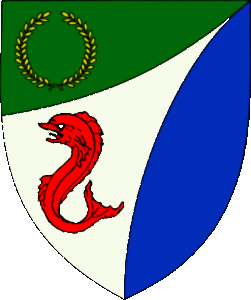 Baron:Jean-Claude du Calais
(Jim Cunningham)baron@tirydon.atlantia.sca.org
757-968-5303  NLT 9pmBaroness:Alyna of the Ilex
(Holly Cunningham)baroness@tirydon.atlantia.sca.org
757-968-5303 NLT 9pm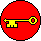 Seneschal (President):Llwyd Aldrydd
(Lloyd Eldred)seneschal@tirydon.atlantia.sca.org
(757) 875-0033 NLT 9pm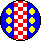 Chancellor of the Exchequer
(Treasurer):Sarah Kennedy of Glengarry
(Sarah Kennedy)exchequer@tirydon.atlantia.sca.org
NLT 9pm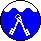 Chatelaine
(New member support):Andrei Barsukov
(Andrew LaVinus)chatelaine@tirydon.atlantia.sca.org(804) 869-8882 NLT 9:30pm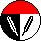 Chronicler(Secretary):Anne van Sintmaartensdyck (Nancy Kiel)chronicler@tirydon.atlantia.sca.org
(757) 220-6857, leave a message NLT 9:30pmSocial Media:Úlfhildr Járnsaxa Svǫnudóttirsocialmedia@tirydon.atlantia.sca.org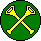 Herald:Mary Taran of Glastonbury
(Mary Montgomery)herald@tirydon.atlantia.sca.org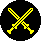 Knight’s Marshal:Tnek the Ainissestor
(Kent Baldwin)marshal@tirydon.atlantia.sca.org
NLT 9pmMarshal of Archery:Leofric of Oxenford
(Mike Durling)archer@tirydon.atlantia.sca.org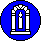 Minister of Arts
& Sciences:Cairistiona inghean Mhuireadhaigh
(Carol Vanderspoel)moas@tirydon.atlantia.sca.org
(757) 819-3296 NLT 9:30pm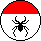 Webminister:Llwyd Aldrydd
(Lloyd Eldred)webminister@tirydon.atlantia.sca.org
(757) 875-0033 NLT 9:30pm